МУНИЦИПАЛЬНОЕ ОБЩЕОБРАЗОВАТЕЛЬНОЕ УЧРЕЖДЕНИЕ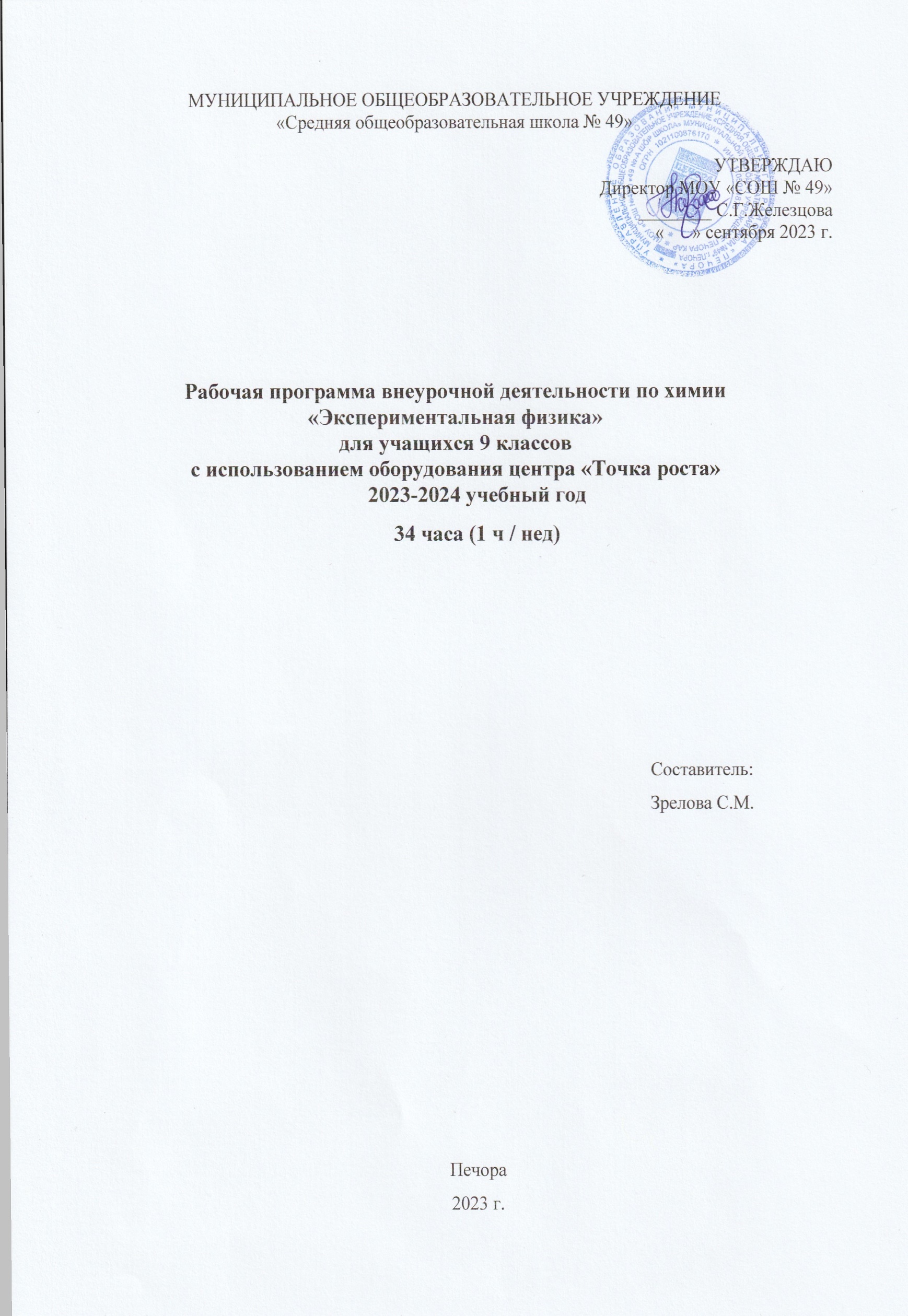 «Средняя общеобразовательная школа № 49»УТВЕРЖДАЮДиректор МОУ «СОШ № 49»________ С.Г.Железцова«      » сентября 2023 г.Рабочая программа внеурочной деятельности по химии«Экспериментальная физика»  для учащихся 9 классовс использованием оборудования центра «Точка роста»2023-2024 учебный год 34 часа (1 ч / нед)Составитель:Зрелова С.М.Печора2023 г.Пояснительная запискаЦель программы: формирование устойчивых знаний по курсу физики, необходимых для применения в практической деятельности, постановки опытов, решения задач, для изучения смежных дисциплин, для продолжения образования.Задачи программы:использование информационных технологий для решения задач (поиска необходимой информации, оформления результатов работы);формирование убежденности в познаваемости окружающего мира и достоверности научных методов его изучения;формирование у учащихся умений наблюдать природные явления и выполнять опыты, лабораторные работы и экспериментальные исследования с использованием измерительных приборов, широко применяемых в практической жизни;формирование убежденности в познаваемости окружающего мира и достоверности научных методов его изучения;воспитание инициативной, ответственной, целеустремленной личности, умеющей применять, полученный знания и умения в собственной практике.Программа «Экспериментальная физика» основана на активной деятельности детей, направленной на зарождение, накоплении, осмысление и некоторую систематизацию физической информации. Данная программа педагогически целесообразна, т.к. она обеспечивает разностороннее изучение физики, позволяет использовать в индивидуальном познавательном опыте ребенка различные составляющие его способностей; большое внимание уделяется формированию навыков выполнения творческих и экспериментальных работ, решению углубленных задач по физике, что способствует формированию у обучающихся практических и исследовательских навыков.Программа внеурочной деятельности «Экспериментальная физика» для 9 класса составлена на основе программ:Примерной основной образовательной программы  основного общего образования (решение федерального учебно-методического объединения по общему образованию, протокол от 08.04.2018№ 1/15);Авторской программы по физике А.В. Перышкина входящей в сборник рабочих программ «Программы общеобразовательных учреждений: Физика, 7-9 класса», составитель: Е.Н. Тихонова «Программы общеобразовательных учреждений: Физика , 7-9 класса».- М. Дрофа, 2015. Планируемые результаты освоения программы «Экспериментальная физика» в 9 классеРеализация программы способствует достижению следующих результатов:Личностные:В сфере личностных универсальных учебных действий учащихся:• учебно-познавательный интерес к новому учебному материалу и способам решенияновой задачи;• ориентация на понимание причин успеха во внеучебной деятельности, в том числе насамоанализ и самоконтроль результата, на анализ соответствия результатов требованиямконкретной задачи;• способность к самооценке на основе критериев успешности внеучебной деятельности;Обучающийся получит возможность для формирования:• внутренней позиции школьника на уровне положительного отношения к школе,понимания необходимости учения, выраженного в преобладании учебно-познавательныхмотивов и предпочтении социального способа оценки знаний;• выраженной устойчивой учебно-познавательной мотивации учения;• устойчивого учебно-познавательного интереса к новым общим способам решения задач.Метапредметные:В сфере регулятивных универсальных учебных действий учащихся:• планировать свои действия в соответствии с поставленной задачей и условиями ее реализации, в том числе во внутреннем плане;• учитывать установленные правила в планировании и контроле способа решения;• осуществлять итоговый и пошаговый контроль по результату;• оценивать правильность выполнения действия на уровне адекватной ретроспективнойоценки соответствия результатов требованиям данной задачи и задачной области;• адекватно воспринимать предложения и оценку учителей, товарищей, родителей и других людей;• различать способ и результат действия.Обучающийся получит возможность научится:• в сотрудничестве с учителем ставить новые учебные задачи;• проявлять познавательную инициативу в учебном сотрудничестве;• самостоятельно адекватно оценивать правильность выполнения действия и вноситьнеобходимые коррективы в исполнение как по ходу его реализации, так и в конце действия.В сфере познавательных универсальных учебных действий учащихся:• осуществлять поиск необходимой информации для выполнения внеучебных заданий с использованием учебной литературы и в открытом информационном пространстве, энциклопедий, справочников (включая электронные, цифровые), контролируемом пространстве Интернета;• осуществлять запись (фиксацию) выборочной информации об окружающем мире и о себе самом, в том числе с помощью инструментов ИКТ;• строить сообщения, проекты в устной и письменной форме;• проводить сравнение и классификацию по заданным критериям;• устанавливать причинно-следственные связи в изучаемом круге явлений;• строить рассуждения в форме связи простых суждений об объекте, его строении,свойствах и связах;Обучающийся получит возможность научиться:• осуществлять расширенный поиск информации с использованием ресурсов библиотек и сети Интернет;• записывать, фиксировать информацию об окружающих явлениях с помощьюинструментов ИКТ;• осознанно и произвольно строить сообщения в устной и письменной форме;• осуществлять выбор наиболее эффективных способов решения задач в зависимости от конкретных условий;• строить логическое рассуждение, включающее установление причинно-следственных связей;• могут выйти на теоретический уровень решения задач: решение по определенному плану, владение основными приемами решения, осознания деятельности по решению задачи.В сфере коммуникативных универсальных учебных действий обучающихся:• адекватно использовать коммуникативные, прежде всего - речевые, средства длярешения различных коммуникативных задач, строить монологическое сообщение, владеть диалогической формой коммуникации, используя, в том числе средства и инструменты ИКТ идистанционного общения;• допускать возможность существования у людей различных точек зрения, в том числе не совпадающих с его собственной, и ориентироваться на позицию партнера в общении и взаимодействии;• учитывать разные мнения и стремиться к координации различных позиций всотрудничестве;• формулировать собственное мнение и позицию;• договариваться и приходить к общему решению в совместной деятельности, в том числе в ситуации столкновения интересов;Обучающийся получит возможность научиться:• учитывать и координировать в сотрудничестве отличные от собственной позиции других людей;• учитывать разные мнения и интересы и обосновывать собственную позицию;• понимать относительность мнений и подходов к решению проблемы;• аргументировать свою позицию и координировать ее с позициями партнеров всотрудничестве при выработке общего решения в совместной деятельности;• задавать вопросы, необходимые для организации собственной деятельности исотрудничества с партнером;• осуществлять взаимный контроль и оказывать в сотрудничестве необходимуювзаимопомощь.Предметные:ориентироваться в явлениях и объектах окружающего мира, знать границы их применимости;понимать определения физических величин и помнить определяющие формулы;понимать, каким физическим принципам и законам подчиняются те или иные объекты и явления природы;знание модели поиска решений для задач по физике;примечать модели явлений и объектов окружающего мира;анализировать условие задачи;переформулировать и моделировать, заменять исходную задачу другой;составлять план решения;выдвигать и проверять предлагаемые для решения гипотезы;владеть основными умственными операциями, составляющими поиск решения задачи.владеть навыками подготовки и проведения эксперимента;владеть навыками проектной деятельности.Содержание Кинематика Способы описания механического движение. Прямолинейное равномерное движение по плоскости. Перемещение и скорость при равномерном прямолинейном движении по плоскости. Относительность движения. Сложение движений. Принцип независимости движений. Криволинейное движение. Движение тела, Равномерное движение по окружности. Угловая скорость. Период и частота вращения. Скорость и ускорение при равномерном движении по окружности. Экспериментальные работы: Изучение движения свободно падающего тела. Изучение движения по окружности. Примерные темы проектных и исследовательских работ: Определение скорости равномерного движения при использовании тренажера «беговая дорожка». Историческая реконструкция опытов Галилея по определению ускорения свободного падения тел. Принципы работы приборов для измерения скоростей и ускорений. Применение свободного падения для измерения реакции человека. Расчет траектории движения персонажей рассказов Р.Распэ. Характеристика основных видов деятельности: чтение и обсуждение текста статей интернет-сайтов, обсуждение докладов и презентаций, составление и решение задач, обсуждение способов решения (подготовка к ОГЭ по физике). Динамика Инерциальные системы отсчета. Сила. Законы Ньютона. Движение тела под действием нескольких сил. Движение системы связанных тел. материальной точки по окружности. Классы сил. Закон всемирного тяготения. Движение планет. Искусственные спутники. Солнечная система. История развития представлений о Вселенной. Строение и эволюция Вселенной. Экспериментальные работы и исследовательские работы: Измерение массы тела с использованием векторного разложения силы. Изучение кинематики и динамики равноускоренного движения (на примере машины Атвуда).Изучение трения скольжения.Историческая реконструкция опытов Кулона и Амонтона по определению величины силы трения скольжения. Первые искусственные спутники Земли. Как отличаются механические процессы на Земле от механических процессов в космосе? Занимательные опытыХарактеристика основных видов деятельности: чтение и обсуждение текста статей интернет-сайтов, обсуждение докладов и презентаций, составление и решение задач, обсуждение способов решения (подготовка к ОГЭ по физике). Импульс. Закон сохранения импульсаИмпульс. Изменение импульса материальной точки. Система тел. Закон сохранения импульса. Экспериментальные работы и исследовательские работы:  Реактивное движение в природе. Расследование ДТП с помощью закона сохранения импульса. Характеристика основных видов деятельности: чтение и обсуждение текста статей интернет-сайтов, обсуждение докладов и презентаций, составление и решение задач, обсуждение способов решения (подготовка к ОГЭ по физике).Статика. Равновесие тела. Момент силы. Условия равновесия твердого тела. Простые механизмы. Экспериментальные работы и исследовательские работы:  Определение центров масс различных тел (три способа). Применение простых механизмов в строительстве: от землянки до небоскреба. Исследование конструкции велосипеда. Характеристика основных видов деятельности: чтение и обсуждение текста статей интернет-сайтов, обсуждение докладов и презентаций, составление и решение задач, обсуждение способов решения (подготовка к ОГЭ по физике).Механические колебания и волны Механические колебания. Преобразование энергии при механических колебаниях. Математический и пружинный маятники. Свободные, затухающие и вынужденные колебания. Резонанс. Механические волны. Длина и скорость волны. Звук. Экспериментальные работы и исследовательские работы: Изучение колебаний нитяного и пружинного маятников. Струнные музыкальные инструменты. Колебательные системы в природе и технике. Характеристика основных видов деятельности: чтение и обсуждение текста статей интернет-сайтов, обсуждение докладов и презентаций, составление и решение задач, обсуждение способов решения (подготовка к ОГЭ по физике).Электромагнитные колебания и волны Переменный электрический ток. Колебательный контур. Вынужденные и свободные ЭМ колебания. ЭМ волны и их свойства. Экспериментальные работы и исследовательские работы: Принципы радиосвязи и телевидения. Влияние ЭМ излучений на живые организмы. Изготовление установки для демонстрации опытов по ЭМИ.Электромагнитное излучение СВЧ-печи. Историческая реконструкция опытов Ампера.Характеристика основных видов деятельности: чтение и обсуждение текста статей интернет-сайтов, обсуждение докладов и презентаций, составление и решение задач, обсуждение способов решения (подготовка к ОГЭ по физике).Оптика Источники света. Действия света. Закон прямолинейного распространения света. Закон отражения света. Построение изображений в плоском зеркале. Закон преломления света на плоской границе двух однородных прозрачных сред. Преломление света в призме. Дисперсия света. Явление полного внутреннего отражения. Линзы. Тонкие линзы. Построение изображений, создаваемых тонкими линзами. Глаз и зрение. Оптические приборы.Экспериментальные работы и исследовательские работы: Экспериментальная проверка закона отражения света. Измерение показателя преломления воды. Измерение фокусного расстояния собирающей линзы. История исследования световых явлений. Историческая реконструкция телескопа Галилея. Изготовление калейдоскопа. Характеристика основных видов деятельности: чтение и обсуждение текста статей интернет-сайтов, обсуждение докладов и презентаций, составление и решение задач, обсуждение способов решения (подготовка к ОГЭ по физике).Физика атома и атомного ядра Строение атома. Поглощение и испускание света атомами. Оптические спектры. Опыты Резерфорда. Планетарная модель атома. Строение атомного ядра. Зарядовое и массовое числа. Ядерные силы. Энергия связи атомных ядер. Закон радиоактивного распада. Альфа- и бета-распады. Правила смещения. Ядерные реакции. Деление и синтез ядер. Ядерная энергетика. Источники энергии Солнца и звезд. Регистрация ядерных излучений. Влияние радиоактивных излучений на живые организмы. Дозиметрия. Экологические проблемы ядерной энергетики. Экспериментальные работы и исследовательские работы: История изучения атома. Измерение КПД солнечной батареи. Невидимые излучения в спектре нагретых тел. Характеристика основных видов деятельности: чтение и обсуждение текста статей интернет-сайтов, обсуждение докладов и презентаций, составление и решение задач, обсуждение способов решения (подготовка к ОГЭ по физике).Формы организации образовательного процесса: групповая; индивидуальная; фронтальная.Формы контроля:Учащийся учится оценивать себя и других сам, что позволяет развивать умения самоанализа и способствует развитию самостоятельности, как свойству личности учащегося. Выявление промежуточных и конечных результатов учащихся происходит через практическую деятельность; зачетные работы:тематическая подборка задач различного уровня сложности с представлением разных методов решения в виде текстового документа, презентации, флэш-анимации, видеоролика или web – страницы (сайта) выставка проектов, презентаций;  демонстрация эксперимента, качественной задачи с качественным (устным или в виде приложения, в том числе, презентацией) описанием процесса на занятии, фестивале экспериментов; физические олимпиады.Тематическое планированиеКалендарно-тематическое планирование Приложение 1Критерии оценки экспериментальных работ или опыта - исследованияПриложение 2Критерии оценки защиты проекта№ п/пТемаКоличество часов1Введение12Кинематика83Динамика74Импульс. Закон сохранения импульса15Статика16Механические колебания и волны27Электромагнитные колебания и волны28Оптика49Физика атома и атомного ядра310Решение экспериментальных заданий ОГЭ411Итоговое занятие1ВСЕГОВСЕГО34№ п/пТема занятияКоличество часовМесяцЧислоВведение (1 часа)Введение (1 часа)Введение (1 часа)Введение (1 часа)Введение (1 часа)1.1Вводное занятие. Цели и задачи курса. Техника безопасности.1Кинематика (8 часов)Кинематика (8 часов)Кинематика (8 часов)Кинематика (8 часов)Кинематика (8 часов)2.1Способы механического движения как способы описания функциональных зависимостей12.2Прямолинейное равномерное движение по плоскости. Смотря, из какой точки наблюдать.12.3Относительность движения. Сложение движений. Принцип независимости движений12.4Изучение движения свободно падающего тела. Изучение движения тела по окружности12.5Куда и как полетела вишневая косточка? Расчет траектории движения тел и персонажей рассказов о Мюнхаузене12.6Историческая реконструкция опытов Галилея по определению ускорения свободного падения12.7Определение скорости равномерного и равноускоренного движения при использовании тренажера «беговая дорожка». Принципы работы приборов для измерения скоростей и ускорений12.8Защита проектных работ1Динамика (7 часов)Динамика (7 часов)Динамика (7 часов)Динамика (7 часов)Динамика (7 часов)3.1Сила воли, сила убеждения или сила – физическая величина? Виды сил, силы в природе и технике.13.2Измерение массы тела с использованием векторного разложения сил13.3Движение тела под действием нескольких сил. Решение типовых задач практического характера на законы Ньютона13.4Движение системы связанных тел13.5История развития представлений о Вселенной. Солнечная система. Движение планет и их спутников13.6Открытия на кончике пера. Первые искусственные спутники Земли13.7Защита проектных работ1Импульс. Закон сохранения импульса (1 часов)Импульс. Закон сохранения импульса (1 часов)Импульс. Закон сохранения импульса (1 часов)Импульс. Закон сохранения импульса (1 часов)Импульс. Закон сохранения импульса (1 часов)4.1Импульс. Закон сохранения импульса. Решение типовых задач практического характера. Реактивное движение в природе и технике .Расследование ДТП с помощью закона сохранения импульса1Статика (1 часа)Статика (1 часа)Статика (1 часа)Статика (1 часа)Статика (1 часа)5.1Применение простых механизмов в строительстве: от землянки до небоскребов. Определение центров масс различных тел1Механические колебания и волны (2 часов)Механические колебания и волны (2 часов)Механические колебания и волны (2 часов)Механические колебания и волны (2 часов)Механические колебания и волны (2 часов)6.1Виды маятников и их колебаний. Маятник Фуко. Колебательные системы в природе и технике16.2Защита проектов1Электромагнитные колебания и волны (2 часа)Электромагнитные колебания и волны (2 часа)Электромагнитные колебания и волны (2 часа)Электромагнитные колебания и волны (2 часа)Электромагнитные колебания и волны (2 часа)7.1Экспериментальная проверка свойств ЭМ волн17.2Исследование электромагнитного излучения СВЧ - печи1Оптика (4 часов)Оптика (4 часов)Оптика (4 часов)Оптика (4 часов)Оптика (4 часов)8.1Исследование световых явлений. Решение типов задач практического характера18.2Создание модели калейдоскопа18.3Экспериментальная проверка закона отражения света. Измерение показателя преломления воды18.4Создание модели перископа1Физика атома и атомного ядра (3 часов)Физика атома и атомного ядра (3 часов)Физика атома и атомного ядра (3 часов)Физика атома и атомного ядра (3 часов)Физика атома и атомного ядра (3 часов)9.1Виды радиоактивных излучений. Влияние радиоактивных излучений на живые организмы. Способы защиты от радиоактивных излучений19.2Вычисление КПД солнечной батареи19.3Защита проектов110Решение экспериментальных заданий ОГЭ411Итоговое занятие1КритерийАккуратность оформления (описание) работыНаличие рисунка (схемы) установки с обозначением измеряемых величинНаличие правильных измерений (оформление измерений в таблице, в виде графика)Наличие правильных вычислений или анализ наблюдения Наличие развернутого вывода, отражающего сущность изучаемого явления с указанием конкретных результатовКритерийМатериал доступен и научен, идеи раскрыты. Качественное изложение содержания: четкая, грамотная речь, пересказ текста (допускается зачитывание цитат); наиболее важные понятия, законы и формулы диктуются для записи.Наглядное представление материала (с использованием схем, чертежей, рисунков, использование презентации)Использование практических мини-исследований (показ опыта)Качественные ответы на вопросы слушателей по темеЧетко сформулированы выводы